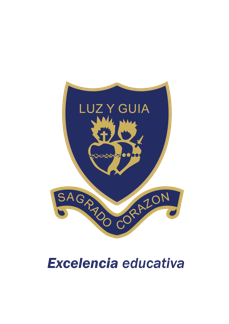 Colegio Sagrado Corazón Luz y Guía Nº 8229MÓDULO SEMANA 4E-LEARNINGFORMACION ETICA 2° AZUL – ROJO. PRESENTACIÓN: Bienvenidos a este módulo de formación sobre materiales para la educación a distancia, soy el profesor Alvaro Saravia.  Este es un módulo base a partir del cual las familias y los alumnos/as van a poder organizar las actividades para realizar en casa y continuar estudiando desde los domicilios sin perder sus clases.UNIDAD 2: CUIDADANIA Y DERECHOS HUMANOS.•	Concepto de Ética. •	Ciudadanía y Derechos.Ética.	Cada vez que utilizamos la palabra ética, la utilizamos para calificar una conducta como buena, honesta, correcta; es así como decimos no es ético que las personas mientan, no es ético que los políticos sean corruptos, no es ético que el jefe de una empresa trate mal a los empleados, y así tantos ejemplos.	Desde el punto de vista etimológico, ética y moral tienen el mismo significado. Ética proviene de la palabra griega "ethos" y significa "costumbre, hábito". Moral proviene de la palabra latina "mos" y también significa "costumbre, hábito".	La moral es el conjunto de normas que consideramos justas y obligatorias. Estas normas regulan nuestras conductas y pueden ser diferentes, según la cultura o época a la que pertenezcamos. Generalmente las normas morales se aprenden por medio de la familia, aunque en otras instituciones, como la iglesia, la escuela o los medios de comunicación, también pueden desempeñar un papel importante en este proceso.	La ética es la reflexión sobre porqué las normas nos parecen justas y obligatorias: la ética es la reflexión sobre la moral. Es así que nos preguntamos ¿por qué no se debe mentir? La ética nos trata de explicar la conducta moral.	La ética no solo abarca la descripción de las conductas de las personas sino que intenta dar razones de cómo deberían ser. Por ejemplo, indaga porque es importante que se cumpla una promesa o porque debemos respetar ciertas normas en el trabajo, etc.	En más de una oportunidad tenemos la necesidad de preguntarnos sobre el porqué de esas normas o de esa conducta, es ahí donde la ética desarrolla su papel, reflexionando sobre el ¿por qué?Ciudadanía y Derechos.	Ser ciudadano significa tener un conjunto de derechos y deberes, ejercerlos frente al Estado y a la comunidad a la que pertenecemos, como así también frente a otros Estados  y otras comunidades.	Llamamos derechos a las facultades que tenemos las personas y que –al ser reconocidas por la Constitución- podemos reclamar su cumplimiento.	Las garantías son los medios que el Estado instrumenta para asegurar el ejercicio de los derechos fundamentales. Son tan importantes para los derechos que puede afirmarse que un derecho vale en la medida que valgan sus Garantías.Por lo tanto ser ciudadano es:•	Tener derechos y medios para ejercerlos•	Sentirse parte de una comunidad y ser reconocido como tal por los demás integrantes•	Participar junto con otros en la construcción y transformación de la sociedad para crear las condiciones de equidad en las que todos podamos ser ciudadanos.¿Qué son los derechos humanos?	Los derechos humanos son aquellos derechos inherentes a todos los seres humanos por el solo hecho de ser persona, sin distinción alguna de: nacionalidad, lugar de residencia, sexo, origen étnico, color, religión, lengua o cualquier otra condición. Todos tenemos los mismos derechos humanos, sin discriminación alguna.	Los derechos humanos universales están reconocidos en nuestra Constitución Nacional y garantizados por ella, a través de los tratados internacionales y diversas legislaciones nacionales. El derecho internacional de los derechos humanos establece las obligaciones que tienen los gobiernos de tomar medidas en determinadas situaciones, o de abstenerse de actuar de determinada forma en otras, a fin de promover y proteger los derechos humanos y las libertades fundamentales de los individuos o grupos.	Existe una íntima relación entre dignidad humana y derechos. No es posible entender una sin la otra. La dignidad deriva del respeto para con uno mismo, con los demás, y que a su vez es tomado por el derecho, o sea por las leyes como base para constituir una sociedad más justa.	La dignidad humana es el respeto que merecemos por el solo hecho de existir. Si tratamos a alguien con desprecio, considerándolo inferior a uno, estamos atentando contra su dignidad.AUDIOVISUAL: “Derechos Humanos y sus tres dimensiones: Derechos civiles y políticos clásicos; Derechos económicos, sociales y culturales; Derechos colectivos”.Link: https://www.youtube.com/watch?v=fYm3R8dpnCEACTIVIDAD: A partir del audiovisual responda las siguientes preguntas.¿Qué te pareció el video? ¿Sabías que el reconocimiento de los derechos no ha sido fácil? ¿Por qué? ¿Quiénes son los responsables del respeto y cuidado de los derechos?¿Cuál es el carácter universal de los derechos humanos?-------------------------------------------------------------------------------------------------------------------Segunda parte de la clase:Ciudadanía y Derechos.	Ser ciudadano significa tener un conjunto de derechos y deberes, ejercerlos frente al Estado y a la comunidad a la que pertenecemos, como así también frente a otros Estados  y otras comunidades.	Llamamos derechos a las facultades que tenemos las personas y que –al ser reconocidas por la Constitución- podemos reclamar su cumplimiento.	Las garantías son los medios que el Estado instrumenta para asegurar el ejercicio de los derechos fundamentales. Son tan importantes para los derechos que puede afirmarse que un derecho vale en la medida que valgan sus Garantías.Por lo tanto ser ciudadano es:•	Tener derechos y medios para ejercerlos•	Sentirse parte de una comunidad y ser reconocido como tal por los demás integrantes•	Participar junto con otros en la construcción y transformación de la sociedad para crear las condiciones de equidad en las que todos podamos ser ciudadanos.Los derechos suelen clasificarse en:Primera Generación: Surgen alrededor del siglo XVlll. Incluyen los derechos civiles y políticos que constituyen límites al poder estatal. Resaltan la libertad e igualdad de las personas. Segunda Generación: Surgen en el siglo XX y son los derechos económicos, sociales y culturales, que se refieren al ser humano como ser social e involucran al Estado, por lo que éste tiene que hacer; garantizar una buena calidad de vida de las personas, permitiendo, por ejemplo, el derecho a la educación, al trabajo en buenas condiciones laborales, el derecho a la salud, entre otros.Tercera Generación: Son derechos colectivos y están relacionados con la protección del ambiente, la preservación del patrimonio común de la humanidad, el derecho a la paz de los pueblos, entre otros.Los derechos civiles son las facultades que posee todo hombre para actuar, por el solo hecho de ser una persona humana.Actividad: Lee este caso práctico y responde:	Una anciana jubilada fue asesinada en su domicilio, según los informes periciales se produjo la muerte por estrangulamiento y golpes en el cráneo. De su domicilio le fueron sustraídos el dinero de la jubilación, artefactos domésticos y joyas varias. Su nieta de 15 años fue llevada como rehén en el auto de los delincuentes para asegurase la huida. Luego es abandonada en las afueras de la ciudad.¿Qué generación de derechos no se está respetando? Explique su respuesta.ATENCION!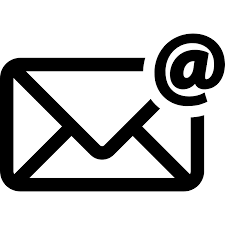 Las actividades deben estar en sus carpetas ya que son el material de estudio que se irá construyendo a lo largo de los trimestres. Es así que deben adjuntarlas a sus carpetas una vez realizada la corrección. Está permitido imprimir la teoría, y también pueden a continuación ajuntar las actividades escritas en un Word y enviadas a la dirección de correo electrónico:  profesoralvarosaravia@gmail.com . Es decir que luego de recibir la corrección el trabajo aprobado será autorizado a imprimir las actividades completas para adjuntar a la carpeta de Formación Ética. En el caso que sea necesario completar o corregir alguna actividad deberá realizarla y reenviarla para revisión.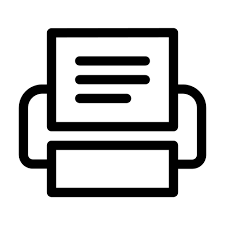 Imprimir y marcar con colores las ideas principales es una buena estrategia de estudio!!!PRESENTACION: Debe enviar sus actividades con nombre y apellido al aula virtual classrom Formación Ética (código de clase: 6kjrqkb)  hasta el día miércoles 16 de Abril, 23.59hs. Las consultas pueden realizarlas de lunes a viernes de 8 a 14hs, en donde se enviará las respuestas a las consultas solicitadas. CIERRE: 	¡Felicidades!terminaste el primer módulo de educación virtual, espero que hayas aprendido sobre la creación de un pequeño módulo para educación online. Explicación para los padres: El objetivo en esta segunda unidad, es que los alumnos logren:Explicar y mencionar concepto y características de los Derechos Humanos.Establecer relaciones entre derechos y ciudadanía a partir del análisis de casos concretos.Reconocer la importancia de los derechos como parte fundamental de la dignidad humana.Mencionar situaciones en las que se hayan vulnerado los derechos humanos, proponiendo posibles soluciones para que sean respetados.Reflexionar críticamente sobre la importancia de las características de los Derechos Humanos.Identificar y mencionar  derechos de primera, segunda y tercera generación, a través del análisis y reflexión de casos concretos.Valorar la importancia de la  participación, ejerciendo los derechos ciudadanos.Reconocer distintas formas de partición socio- política.Elaborar argumentos que permitan sostener una postura crítica frente a situaciones donde no se respetan los derechos ciudadanos.Explicar el sentido de las garantías constitucionales como medio para la protección de los derechos.